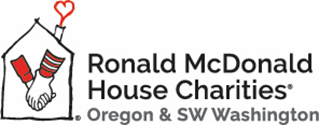 Hospital Transportation OptionsOnly for trips to or from Legacy Emanuel (Randall Children’s Hospital) Hospital or Kartini Clinic & RMHC® EastRandall Children’s Hospital is located 0.1 miles from the Ronald McDonald House East. It is a quick walk. Additionally, hospital security is often able to help transport guests to the hospital if they would like assistance. Kartini Clinic is less than 1 mile from Ronald McDonald House East. Families are able to drive, take public transportation (TriMet) or walk to this facility.For Trips to or from OHSU/Doernbecher & RMHC® EastOHSU/Doernbecher is located approximately 5 miles from the Ronald McDonald House East. Traffic can be very heavy and cause significant delays during the week from 3-6pm. Families can drive, or are welcome to utilize our taxi account to and from the hospital, free of charge for trips between OHSU/Doernbecher and Ronald McDonald House East at any time.